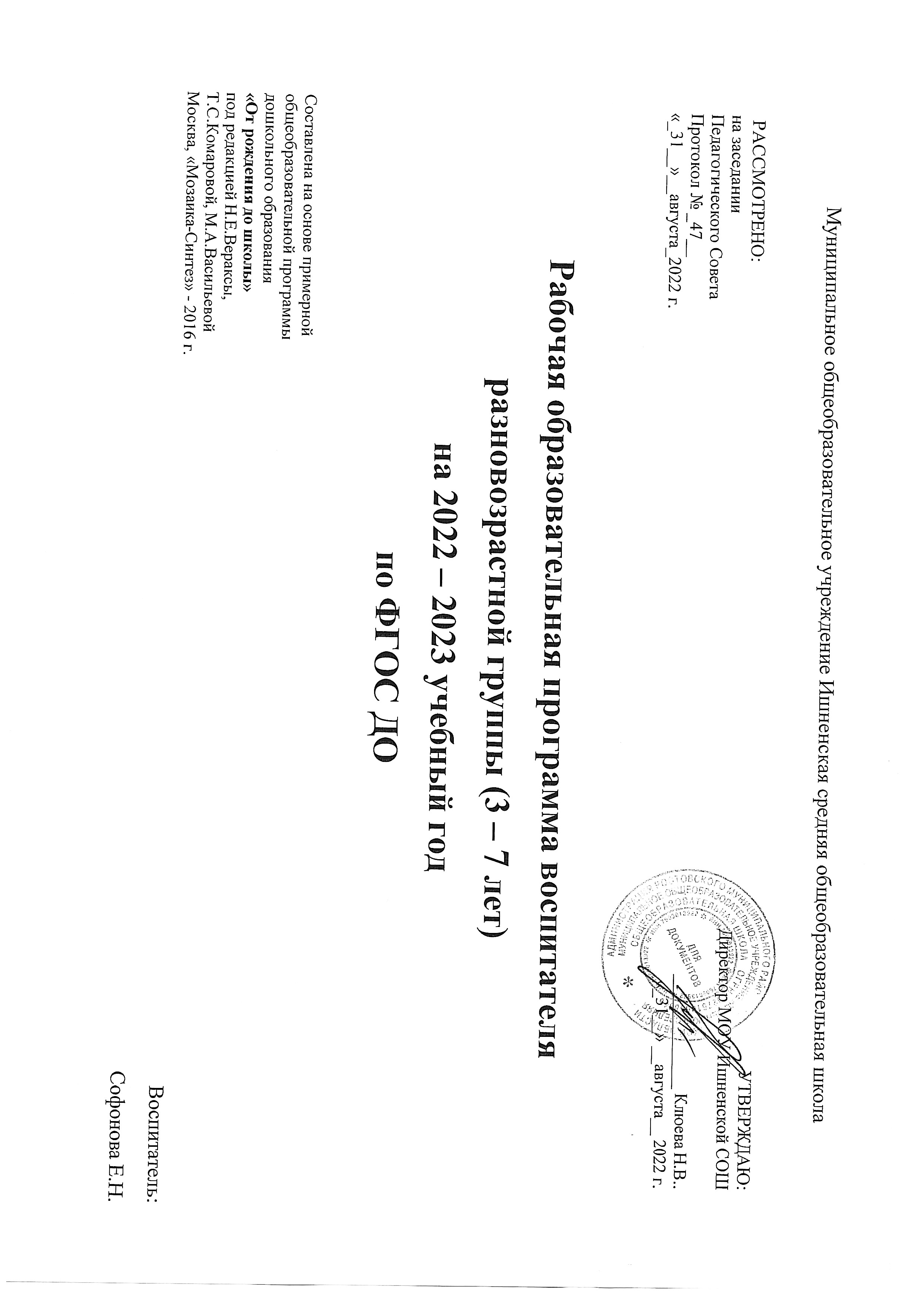 СОДЕРЖАНИЕ:Пояснительная записка……………………………………………………………………………………………………….…….3 Принципы и подходы к формированию рабочей программы…….……………………………………………………………..4 Цели и задачи………………………………………………………………………………………………………………………..5Основные направления развития детей в ДОУ………………………………………………………………………………………………………………………6Списочный состав детей…………………………………………………………………………………………………………….8Режим дня…………………………………………………………………………………………………………………………....9 Социальный паспорт группы.………………………………………………………………………………………………………11Возрастные особенности детей ……………………………………………………………………………………………………11Годовые задачи …………………………………………………………………………………………………………………..…18 Перечень программ, технологий, пособий, используемых в данной группе.…………………………………………………..19 Особенности образовательного процесса в разновозрастной группе……..…………………………………………………….22 Годовое комплексно - тематическое планирование и итоговые мероприятия ………………………………………………...23Расписание организованной образовательной деятельности ………………………………………………………….…..……26 Примерный объём непосредственно образовательной деятельности в разновозрастной группе ……………………………27Формы организации образовательного процесса …………………………………………………………………………….….28 Задачи воспитания и развития по образовательным областям ………………………………………………………….……...29Сохранение и укрепление здоровья воспитанников ………………………………………………………………….……........31Условия реализации рабочей образовательной программы разновозрастной группы ……………………………………….32 Взаимодействие  с другими учреждениями…………………………………...………………………………………………….32 Взаимодействие с родителями воспитанников разновозрастной группы,   перспективный план ………………………..........3321.Циклограмма планирования воспитательно – образовательной работы воспитателя с детьми разновозрастной группы 3 -7 лет в соответствии с ФГОС ДО ………………………………………………………………………………………………………………………..38ПОЯСНИТЕЛЬНАЯ ЗАПИСКАРеформы системы образования предъявляют новые требования к планированию и организации образовательного процесса в ДОО. В соответствии с ФГОС, современный детский сад - это место, где ребёнок получает опыт широкого эмоционально-практического взаимодействия со взрослыми и сверстниками в наиболее значимых для его развития сферах жизни и видах деятельности. Основная задача воспитателя - наполнить повседневную жизнь группы интересными делами, проблемами, идеями, включить каждого ребёнка в содержательную деятельность, способствовать реализации детских интересов и жизненной активности. Особенно актуальна эта задача для воспитателя разновозрастной группы детского сада. Основываясь на этих положениях, разработана рабочая программа образовательной работы для разновозрастной группы, предполагающая реализацию положений ФГОС, направленных на психолого-педагогическое сопровождение развития личности ребёнка и организацию образовательной деятельности ДОО в соответствии с новыми нормативными документами в системе дошкольного образования. Рабочая образовательная программа разработана для построения системы педагогической деятельности разновозрастной группы, обеспечения гарантии качества содержания, создания условий для практического освоения задач образовательных областей, обеспечения индивидуального развития и раскрытия творческого потенциала каждого ребенка. Рабочая программа рассчитана на 2022 - 2023 учебный год.            Рабочая образовательная программа воспитателя дошкольной разновозрастной группы «Почемучки» разработана в соответствии с: Уставом МОУ Ишненская СОШ; Нормативными документами МОУ Ишненской СОШ ; Основной образовательной программой дошкольной разновозрастной группы общеразвивающей направленности и на основе регионального компонента. Рабочая образовательная программа воспитателя обеспечивает развитие детей в возрасте от 3-7 лет с учётом их возрастных и индивидуальных особенностей по основным образовательным областям: физическому развитию, социально – коммуникативному, познавательному и художественно – эстетическому, речевому, единство воспитательных, развивающих и обучающих целей и задач процесса образования. ПРИНЦИПЫ И ПОДХОДЫК ФОРМИРОВАНИЮ РАБОЧЕЙОБРАЗОВАТЕЛЬНОЙ ПРОГРАММЫ:Организация педагогического процесса в разновозрастной группе имеет свои особенности и сложности, требует от педагога знания программных требований всех возрастных групп, умения сопоставлять их с возрастными и индивидуальными особенностями детей, способности правильно распределять внимание, понимать и видеть каждого ребёнка и всю группу в целом, обеспечивать развитие детей в соответствии с их возможностями. Педагог должен так спланировать и организовать учебно-воспитательный процесс в разновозрастной группе, чтобы привлечь каждого воспитанника к активному участию в образовательном процессе, независимо от возраста, пола и индивидуальных особенностей. Содержание рабочей образовательной программы воспитателя разновозрастной группы соответствует основным положениям возрастной психологии и дошкольной педагогики и выстроено по принципу развивающего образования, целью которого является всестороннее развитие ребенка и обеспечивает единство воспитательных и обучающих целей и задач. Рабочая образовательная программа воспитателя разновозрастной группы сформирована в соответствии с принципами и подходами, определёнными ФГОС ДО. Организация образовательной деятельности (ООД) с детьми, в основе которой доминирует игровая деятельность, в зависимости от программного содержания, проводятся подгруппами и индивидуально – это обязательное условие организации жизни в разновозрастной группе. Взаимоотношения взрослого и ребенка развиваются в направлении предоставления дошкольнику большей самостоятельности («Я – сам!») и обогащения его деятельности новым содержанием. Выполнение программных задач происходит путем использования комплексно – тематического планирования, в форме совместной деятельности педагога и детей, и взаимодействия с семьями воспитанников которая планируется и организуется педагогом с целью решения определенных задач развития и воспитания с учётом возрастных особенностей и интересов детей, предпочтение отдаётся игровому построению всего образа жизни детей. ЦЕЛЬЮ РАБОЧЕЙ ПРОГРАММЫ ВОСПИТАТЕЛЯДОШКОЛЬНОЙ РАЗНОВОЗРАСТНОЙ ГРУППЫ ЯВЛЯЕТСЯ:Создание положительного настроения у детей дошкольного возраста, поддержание стремления к самостоятельности, не погасив его критикой неумелых действий ребёнка, не подорвав его веру в собственные силы, не высказывая, нетерпение по поводу его медленных, неумелых действий, построение работы таким образом, чтобы игры была содержанием детской жизни. Данная цель реализуется через качественное выполнение задач Основной образовательной программы дошкольного образования дошкольной разновозрастной группы общеразвивающей направленности, с учётом приоритетных направлений данной группы: способствовать благоприятной адаптации в детском саду, установлению положительных отношений с воспитателем и детьми в группе; обеспечивать физическое развитие детей, своевременное овладение ОВД и элементарными культурно – гигиеническими навыками; способствовать развитию познавательной активности – представления о людях, предметах, явления и пр.; способствовать развитию самостоятельности, овладению разнообразными способами действий, приобретение навыков самообслуживания, игровой деятельности и общения; воспитывать доброжелательное отношение детей к окружающему; развивать творческое проявление, переживание успеха и радости от реализации своих замыслов; развивать взаимоотношения детей, умение действовать согласовано; формировать представления о здоровом образе жизни через привитие культурно - гигиенических навыков, обучение уходу за своим телом, формирование элементарных представлений о строении собственного тела, назначении органов, выработку осознанного отношения к своему здоровью; воспитывать у детей любовь к матери, Родине, родному дому, своим близким, родной природе, родному селу.Основные направления развития детей в ДОУ В соответствии с ФГОС ДО содержание программы  ДОУ обеспечивает развитие личности, мотивации и способностей детей в различных видах деятельности и охватывает следующие структурные единиц представляющие определенные направления развития и образования  детей (образовательные области):          ·    социально-коммуникативное развитие;          ·    познавательное развитие;         ·    речевое развитие;         ·    художественно-эстетическое развитие;         ·    физическое развитие.Социально-коммуникативное развитие направлено на усвоение норм и ценностей, принятых в обществе, включая моральные и нравственные ценности; развитие общения и взаимодействия ребенка со взрослыми и сверстниками; становление самостоятельности, целенаправленности и саморегуляции собственных действий; развитие социального и эмоционального интеллекта, эмоциональной отзывчивости, сопереживания, формирование готовности к совместной деятельности со сверстниками, формирование уважительного отношения и чувства принадлежности к своей семье и к сообществу детей и взрослых в Организации; формирование позитивных установок к различным видам труда и творчества; формирование основ безопасного поведения в быту, социуме, природе.Познавательное развитие предполагает развитие интересов детей, любознательности и познавательной мотивации; формирование познавательных действий, становление сознания; развитие воображения и творческой активности; формирование первичных представлений о себе, других людях, объектах окружающего мира, о свойствах и отношениях объектов окружающего мира (форме, цвете, размере, материале, звучании, ритме, темпе, количестве, числе, части и целом, пространстве и времени, движении и покое, причинах и следствиях и др.), о малой родине и Отечестве, представлений о социокультурных ценностях нашего народа, об отечественных традициях и праздниках, о планете Земля как общем доме людей, об особенностях ее природы, многообразии стран и народов мира.Речевое развитие включает владение речью как средством общения и культуры; обогащение активного словаря; развитие связной, грамматически правильной диалогической и монологической речи; развитие речевого творчества; развитие звуковой и интонационной культуры речи, фонематического слуха; знакомство с книжной культурой, детской литературой, понимание на слух текстов различных жанров детской литературы; формирование звуковой аналитико-синтетической активности как предпосылки обучения грамоте. Художественно-эстетическое развитие предполагает  развитие предпосылок ценностно-смыслового восприятия и понимания произведений искусства (словесного, музыкального, изобразительного), мира природы; становление эстетического отношения к окружающему миру; формирование элементарных представлений о видах искусства; восприятие музыки, художественной литературы, фольклора; стимулирование сопереживания персонажам художественных произведений; реализацию самостоятельной творческой деятельности детей (изобразительной, конструктивно-модельной, музыкальной и др.).Физическое развитие включает приобретение опыта в следующих видах деятельности детей: двигательной, в том числе связанной с выполнением упражнений, направленных на развитие таких физических качеств, как координация и гибкость; способствующих правильному формированию опорно-двигательной системы организма, развитию равновесия, координации движения, крупной и мелкой моторики обеих рук, а также с правильным, не наносящем ущерба организму, выполнением основных движений (ходьба, бег, мягкие прыжки, повороты в обе стороны), формирование начальных представлений о некоторых видах спорта, овладение подвижными играми с правилами; становление целенаправленности и саморегуляции в двигательной сфере; становление ценностей здорового образа жизни, овладение его элементарными нормами и правилами (в питании, двигательном режиме, закаливании, при формировании полезных привычек и др.).Списочный состав детейРежим дня в дошкольной разновозрастной группеХолодный период годаУчреждение работает в режиме пятидневной рабочей недели. Ежедневный график работы с 10, 5-часовым пребыванием с 07.00 до 17.30.Теплый период года3СОЦИАЛЬНЫЙ ПАСПОРТ ДОШКОЛЬНОЙ ГРУППЫМногодетная семья - 5Полная семья - 16Неполная семья -2Малообеспеченные – 6ВОЗРАСТНЫЕ ОСОБЕННОСТИ ДЕТЕЙ 3-7 ЛЕТ.В возрасте 3 – 4 лет ребенок постепенно выходит за пределы семейного круга. Его общение становится внеситуативным. Взрослый начинает выступать для ребенка не только как член семьи, но и как носитель определенной общественной функции. Желание ребёнка выполнять такую же функцию приводит к противоречию с его реальными возможностями. Ребенок стремится к самостоятельности и в то же время не может справиться с задачей без помощи взрослого. Разрешением этого противоречия становится развитие игровой деятельности как ведущей в дошкольном возрасте. По отношению к окружающим у ребенка формируется собственная внутренняя позиция, которая характеризуется осознанием своего поведения и интересом к миру взрослых. Активность и неутомимость малышей в этом возрасте проявляются в постоянной готовности к деятельности. Ребенок уже умеет гордиться успехами своих действий, критически оценить результаты своего труда. Формируется способность к целеполаганию: он может более четко представить результат, сравнить с образцом, выделить отличия. На основе наглядно-действенного подхода к 4-м годам начинает формироваться наглядно-образное мышление. Другими словами, происходит постепенный отрыв действий ребенка от конкретного предмета, перенос ситуации в «как будто». Как и в раннем возрасте, в 3-4 года преобладает воссоздающее воображение, т. е. ребенок способен воссоздать образы, почерпнутые из сказок и рассказов взрослого. Большое значение в развитии воображения играют опыт и знания ребенка, его кругозор. Память дошкольника 3-4 лет непроизвольная, характеризуется образностью. Преобладает узнавание, а не запоминание. Хорошо запоминается только то, что было непосредственно связано с его деятельностью, было интересно и эмоционально окрашено. Тем не менее то, что запомнилось, сохраняется надолго. Ребенок не способен длительное время удерживать свое внимание на каком-то одном предмете, он быстро переключается с одной деятельности на другую. В эмоциональном плане сохраняются те же тенденции, что и на предыдущем этапе. Характерны резкие перепады настроения. Эмоциональное состояние продолжает зависеть от физического комфорта. На настроение начинают влиять взаимоотношения со сверстниками и взрослыми. В 3-4 года дети начинают усваивать правила взаимоотношений в группе сверстников, а затем косвенно контролироваться взрослыми. Начинает развиваться самооценка, при этом дети в значительной мере ориентируются на оценку воспитателя. Продолжает развиваться их половая идентификация, что проявляется в характере выбираемых игрушек и сюжетов. К четырем годам рост ребенка достигает 100-102 см. Вес детей в среднем 16-17 кг (между тремя и четырьмя годами прибавка в весе составляет 2 кг). Ребенок трех-четырех лет уверенно ходит, координирует движения рук и ног при ходьбе, воспроизводит разнообразные другие движения. Он умеет правильно держать карандаш, проводит горизонтальные и вертикальные линии, осваивает изобразительные умения. Ребенок владеет разнообразными действиями с предметами, хорошо ориентируется в различении таких форм, как круг, квадрат, треугольник, объединяет предметы по признаку формы, сравнивает их по размеру (по длине, ширине, высоте). Он активно стремится к самостоятельности, уверенно осваивает приемы самообслуживания и гигиены. С удовольствием самостоятельно повторяет освоенные действия, гордится своими успехами. На четвертом году жизни игра становится ведущим видом деятельности дошкольников. Основным содержанием игры являются действия с игрушками и предметами-заместителями. Сюжеты игр просты и не развернуты. Младшие дошкольники скорее играют рядом, чем активно вступают во взаимодействие. Конфликты между детьми возникают преимущественно по поводу игрушек. Положение ребенка в группе сверстников во многом определяется мнением воспитателя. В играх ребенок самостоятельно передает несложный сюжет, пользуется предметами-заместителями, охотно играет вместе со взрослым и детьми, у него есть любимые игры и игрушки. Он умеет заводить ключиком механическую игрушку, составлять игрушки и картинки из нескольких частей, изображать в игре зверей и птиц. Происходят большие изменения в развитии речи: значительно увеличивается запас слов, совершенствуется грамматический строй речи, появляются элементарные высказывания об окружающем. Ребенка отличает высокая речевая активность; его словарь содержит все части речи. Он знает наизусть несколько стихов, потешек, песенок и с удовольствием их повторяет. Ребенок живо интересуется окружающим, запас его представлений об окружающем непрерывно пополняется. Он внимательно присматривается к действиям и поведению старших и подражает им. Ему свойственны высокая эмоциональность, готовность самостоятельно воспроизводить действия и поступки, одобряемые взрослыми. Он жизнерадостен и активен, его глаза с неиссякаемым любопытством вглядываются в мир, а сердце и ум открыты для добрых дел и поступков. Начинает активно проявляться потребность в познавательном общении со взрослыми, о чём свидетельствуют многочисленные вопросы, которые задают дети. Изобразительная деятельность ребенка зависит от его представлений о предмете. Эти представления только начинают формироваться, графические образы бедны. Большое значение для развития мелкой моторики младших до школьников имеет лепка. В этом возрасте дети способны овладеть простейшими видами аппликации. Конструктивная деятельность ограничена возведением несложных построек по образцу и по замыслу. Младшие дошкольники активно осваивают сенсорные эталоны формы, цвета, величины. К концу младшего дошкольного возраста дети могут воспринимать до 5 и более форм предметов и до 7 и более цветов, ориентироваться в пространстве группы детского сада. Развиваются память и внимание. К концу младшего дошкольного возраста дети могут запомнить значительные отрывки из любимых произведений. Продолжает развиваться наглядно-действенное мышление. Дошкольники способны устанавливать некоторые простые связи между событиями, предметами или явлениями. Возрастает целенаправленность действий. Дети 4–5 лет социальные нормы и правила поведения всё ещё не осознают, однако у них уже начинают складываться обобщённые представления о том, как надо (не надо) себя вести. Поэтому дети обращаются к сверстнику, когда он не придерживается норм и правил, со словами «так не поступают», «так нельзя» и т. п. Как правило, к 5 годам дети без напоминания взрослого здороваются и прощаются, говорят «спасибо» и «пожалуйста», не перебивают взрослого, вежливо обращаются к нему. Кроме того, они могут по собственной инициативе убирать игрушки, выполнять простые трудовые обязанности, доводить дело до конца. Тем не менее следование таким правилам часто бывает неустойчивым — дети легко отвлекаются на то, что им более интересно, а бывает, что ребёнок хорошо себя ведёт только в присутствии наиболее значимых для него людей. В этом возрасте у детей появляются представления о том, как положено себя вести девочкам, и как — мальчикам. Дети хорошо выделяют несоответствие нормам и правилам не только в поведении другого, но и в своём собственном и эмоционально его переживают, что повышает их возможности регулировать поведение. Таким образом, поведение ребёнка 4—5 лет не столь импульсивно и непосредственно, как в 3—4 года, хотя в некоторых ситуациях ему всё ещё требуется напоминание взрослого или сверстников о необходимости придерживаться тех или иных норм и правил. Для этого возраста характерно появление групповых традиций: кто где сидит, последовательность игр, как поздравляют друг друга с днём рождения, элементы группового жаргона и т. п. 	В этом возрасте детьми хорошо освоен алгоритм процессов умывания, одевания, купания, приёма пищи, уборки помещения. Дошкольники знают и используют по назначению атрибуты, сопровождающие эти процессы: мыло, полотенце, носовой платок, салфетку, столовые приборы. Уровень освоения культурно-гигиенических навыков таков, что дети свободно переносят их в сюжетно-ролевую игру. Появляется сосредоточенность на своём самочувствии, ребёнка начинает волновать тема собственного здоровья. К 4—5 годам ребёнок способен элементарно охарактеризовать своё самочувствие, привлечь внимание взрослого в случае недомогания. Дети 4—5 лет имеют дифференцированное представление о собственной гендерной принадлежности, аргументируют её по ряду признаков («Я мальчик, я ношу брючки, а не платьица, у меня короткая причёска») ; проявляют стремление к взрослению в соответствии с адекватной гендерной ролью: мальчик — сын, внук, брат, отец, мужчина; девочка — дочь, внучка, сестра, мать, женщина. Они овладевают отдельными способами действий, доминирующих в поведении взрослых людей соответствующего гендера. Так, мальчики стараются выполнять задания, требующие проявления силовых качеств, а девочки реализуют себя в играх «Дочки-матери», «Модель», «Балерина» и больше тяготеют к «красивым» действиям. К 5 годам дети имеют представления об особенностях наиболее распространённых мужских и женских профессий, о видах отдыха, специфике поведения в общении с другими людьми, об отдельных женских и мужских качествах, умеют распознавать и оценивать адекватно гендерной принадлежности эмоциональные состояния и поступки взрослых людей разного пола. К 4 годам основные трудности в поведении и общении ребёнка с окружающими, которые были связаны с кризисом 3 лет (упрямство, строптивость, конфликтность и др.), постепенно уходят в прошлое, и любознательный малыш активно осваивает окружающий его мир предметов и вещей, мир человеческих отношений. Лучше всего это удается детям в игре. Дети 4—5 лет продолжают проигрывать действия с предметами, но теперь внешняя последовательность этих действий уже соответствует реальной действительности: ребёнок сначала режет хлеб и только потом ставит его на стол перед куклами (в раннем и в самом начале дошкольного возраста последовательность действий не имела для игры такого значения). В игре дети называют свои роли, понимают условность принятых ролей. Происходит разделение игровых и реальных взаимоотношений. В процессе игры роли могут меняться. В 4—5 лет сверстники становятся для ребёнка более привлекательными и предпочитаемыми партнёрами по игре, чем взрослый. В общую игру вовлекается от двух до пяти детей, а продолжительность совместных игр составляет в среднем 15—20 мин., в отдельных случаях может достигать и 40—50 мин. Дети этого возраста становятся более избирательными во взаимоотношениях и общении: у них есть постоянные партнёры по играм (хотя в течение года они могут и поменяться несколько раз, всё более ярко проявляется предпочтение к играм с детьми одного пола. Правда, ребёнок ещё не относится к другому ребёнку как к равному партнеру по игре. Постепенно усложняются реплики персонажей, дети ориентируются на ролевые высказывания друг друга, часто в таком общении происходит дальнейшее развитие сюжета. При разрешении конфликтов в игре дети всё чаще стараются договориться с партнёром, объяснить свои желания, а не настоять на своём. Развивается моторика дошкольников. Так, в 4—5 лет дети умеют перешагивать через рейки гимнастической лестницы, горизонтально расположенной на опорах (на высоте 20 см от пола, руки                                                                                                                                                                                                                                                                                                                                                                                                                                                                                                                                                                                                                                                                                                                                                                            на поясе; подбрасывают мяч вверх и ловят его двумя руками (не менее трёх- четырёх раз под-ряд в удобном для ребёнка темпе); нанизывают бусины средней величины (или пуговицы) на толстую леску (или тонкий шнурок с жёстким наконечником). Ребёнок способен активно и осознанно усваивать разучиваемые движения, их элементы, что позволяет ему расширять и обогащать репертуар уже освоенных основных движений более сложными. В возрасте от 4 до 5 лет способами их использования и совершенствование обследования предметов. К 5 годам дети, как правило, уже хорошо владеют представлениями об основных цветах, геометрических формах и отношениях величин. Ребёнок уже может произвольно наблюдать, рассматривать и искать предметы в окружающем его пространстве. При обследовании несложных предметов он способен придерживаться определённой последовательности: выделять основные части, определять их цвет, форму и величину, а затем — дополнительные части. Восприятие в этом возрасте постепенно становится осмысленным, целенаправленным и анализирующим. В среднем дошкольном возрасте связь мышления и действий сохраняется, но уже не является такой непосредственной, как раньше. Во многих случаях не требуется практического манипулирования с объектом, но во всех случаях ребёнку необходимо отчётливо воспринимать и наглядно представлять этот объект. Мышление детей 4—5 лет протекает в форме наглядных образов, следуя за восприятием. Например, дети могут понять, что такое план комнаты. Если ребёнку предложить план части групповой комнаты, то он поймёт, что на нём изображено. При этом возможна незначительная помощь взрослого, например, объяснение того, как обозначают окна и двери на плане. С помощью схематического изображения групповой комнаты дети могут найти спрятанную игрушку (по отметке на плане). К 5 годам внимание становится всё более устойчивым, в отличие от возраста 3 лет (если ребёнок пошёл за мячом, то уже не будет отвлекаться на другие интересные предметы). Важным показателем развития внимания является то, что к 5 годам в деятельности ребёнка появляется действие по правилу — первый необходимый элемент произвольного внимания. Именно в этом возрасте дети начинают активно играть в игры с правилами: настольные (лото, детское домино) и подвижные (прятки, салочки). В дошкольном возрасте интенсивно развивается память ребёнка. В 5 лет он может запомнить уже 5—6 предметов (из 10—15, изображённых на предъявляемых ему картинках). В этом возрасте происходит развитие инициативности и самостоятельности ребенка в общении со взрослыми и сверстниками. Дети продолжают сотрудничать со взрослыми в практических делах (совместные игры, поручения, наряду с этим активно стремятся к интеллектуальному общению, что проявляется в многочисленных вопросах (почему? зачем? для чего, стремлении получить от взрослого новую информацию познавательного характера. Возможность устанавливать причинно-следственные связи отражается в детских ответах в форме сложноподчиненных предложений. У детей наблюдается потребность в уважении взрослых, их похвале, поэтому на замечания взрослых ребёнок пятого года жизни реагирует повышенной обидчивостью. Общение со сверстниками по-прежнему тесно переплетено с другими видами детской деятельности (игрой, трудом, продуктивной деятельностью, однако уже отмечаются и ситуации чистого общения). Для поддержания сотрудничества, установления отношений в словаре детей появляются слова и выражения, отражающие нравственные представления: слова участия, сочувствия, сострадания. Стремясь привлечь внимание сверстника и удержать его в процессе речевого общения, ребёнок учится использовать средства интонационной речевой выразительности: регулировать силу голоса, интонацию, ритм, темп речи в зависимости от ситуации общения. В процессе общения со взрослыми дети используют правила речевого этикета: слова приветствия, прощания, благодарности, вежливой просьбы, утешения, сопереживания и сочувствия. В большинстве контактов главным средством общения является речь, в развитии которой происходят значительные изменения. К 5 годам в большинстве своём дети начинают правильно произносить звуки родного языка. Продолжается процесс творческого изменения родной речи, придумывания новых слов и выражений («У лысого голова босиком», «Смотри, какой ползун» (о червяке) и пр.). В речь детей входят приемы художественного языка: эпитеты, сравнения. Особый интерес вызывают рифмы, простейшие из которых дети легко запоминают, а затем сочиняют подобные. Дети 5 лет умеют согласовывать слова в предложении и способны к элементарному обобщению, объединяя предметы в видовые категории, называют различия между предметами близких видов: куртка и пальто, платье и сарафан, жилет и кофта. Речь становится более, связной и последовательной. С помощью воспитателя дети могут пересказывать короткие литературные произведения, рассказывать по картинке, описывать игрушку, передавать своими словами впечатления из личного опыта. Если близкие взрослые постоянно читают дошкольникам детские книжки, чтение может стать устойчивой потребностью. В этих условиях дети охотно отвечают на вопросы, связанные с анализом произведения, дают объяснения поступкам героев. Значительную роль в накоплении читательского опыта играют иллюстрации. В возрасте 4—5 лет дети способны долго рассматривать книгу, рассказывать по картинке о её содержании. Любимую книгу они легко находят среди других, могут запомнить название произведения, автора, однако быстро забывают их и подменяют хорошо известными. В этом возрасте дети хорошо воспринимают требования к обращению с книгой, гигиенические нормы при работе с ней. В связи с развитием эмоциональной сферы детей значительно углубляются их переживания от прочитанного. Они стремятся перенести книжные ситуации в жизнь, подражают героям произведений, с удовольствием играют в ролевые игры, основанные на сюжетах сказок, рассказов. Дети проявляют творческую инициативу и придумывают собственные сюжетные повороты. Свои предложения они вносят и при инсценировке отдельных отрывков прочитанных произведений. Цепкая память позволяет ребёнку 4—5 лет многое запоминать, он легко выучивает наизусть стихи и может выразительно читать их на публике. С нарастанием осознанности и произвольности поведения, постепенным усилением роли речи (взрослого и самого ребёнка) в управлении поведением ребенка становится возможным решение более сложных задач в области безопасности. Но при этом взрослому следует учитывать не сформированных волевых процессов, зависимость поведения ребёнка от эмоций, доминирование эгоцентрической позиции в мышлении и поведении. В среднем дошкольном возрасте активно развиваются такие компоненты детского труда, как целеполагание и контрольно-проверочные действия на базе освоенных трудовых процессов. Это значительно повышает качество самообслуживания, позволяет детям осваивать хозяйственно-бытовой труд и труд в природе. В музыкально-художественной и продуктивной деятельности дети эмоционально откликаются на художественные произведения, произведения музыкального и изобразительного искусства, в которых с помощью образных средств переданы различные эмоциональные состояния людей, животных. Дошкольники начинают более целостно воспринимать сюжет музыкального произведения, понимать музыкальные образы. Активнее проявляется интерес к музыке, разным видам музыкальной деятельности. Обнаруживается разница в предпочтениях, связанных с музыкально-художественной деятельностью, у мальчиков и девочек. Дети не только эмоционально откликаются на звучание музыкального произведения, но и увлечённо говорят о нём (о характере музыкальных образов и повествования, средствах музыкальной выразительности, соотнося их с жизненным опытом). Музыкальная память позволяет детям запоминать, узнавать и даже называть любимые мелодии. Развитию исполнительской деятельности способствует доминирование в данном возрасте продуктивной мотивации (спеть песню, станцевать танец, сыграть на детском музыкальном инструменте, воспроизвести простой ритмический рисунок). Дети делают первые попытки творчества: создать танец, придумать игру в музыку, импровизировать несложные ритмы марша или плясовой. На формирование музыкального вкуса и интереса к музыкально - художественной деятельности в целом активно влияют установки взрослых. Важным показателем развития ребёнка-дошкольника является изобразительная деятельность. К 4 годам круг изображаемых детьми предметов довольно широк. В рисунках появляются детали. Замысел детского рисунка может меняться по ходу изображения. Дети владеют простейшими техническими умениями и навыками. Они могут своевременно насыщать ворс кисти краской, промывать кисть по окончании работы, смешивать на палитре краски; начинают использовать цвет для украшения рисунка; могут раскатывать пластические материалы круговыми и прямыми движениями ладоней рук, соединять готовые части друг с другом, украшать вылепленные предметы, используя стеку и путём вдавливания. Конструирование начинает носить характер продуктивной деятельности: дети осмысливают будущую конструкцию и осуществляют поиск способов её исполнения. Они могут изготавливать поделки из бумаги, природного материала; начинают овладевать техникой работы с ножницами; составляют композиции из готовых и самостоятельно вырезанных простых форм. Изменяется композиция рисунков: от хаотичного расположения штрихов, мазков, форм дети переходят к фризовой композиции — располагают предметы ритмично в ряд, повторяя изображения по нескольку раз. ГОДОВЫЕ ЗАДАЧИОсновная цель: создание образовательного пространства, направленного на непрерывное накопление ребёнком культурного опыта деятельности и общения в процессе активного взаимодействия с окружающей средой, общения с другими детьми и взрослыми при решении задач социально-коммуникативного, познавательного, речевого, художественно-эстетического и физического развития в соответствии с возрастными и индивидуальными особенностями. Задачи: • сохранение и укрепление здоровья детей, обеспечение физической и психической безопасности; создание комфортных условий жизнедеятельности для развития физических, интеллектуальных и личностных качеств; • создание обогащённой предметно-пространственной среды, способствующей развитию социальных и психологических качеств личности дошкольника в различных видах деятельности; • совершенствование профессионального мастерства педагогов во взаимодействии с родителями воспитанников; • построение эффективной системы административно-хозяйственной работы в обеспечивающей стабильное повышение уровня оказываемых педагогическим коллективом дошкольной группы МКДОУ «Детский сад №13» образовательных услуг. • Продолжить работу по внедрению в воспитательно-образовательный процесс инновационных образовательных технологий. • Продолжить работу по: 1) оптимизации оздоровительной деятельности; 2) обеспечение эмоционального благополучия и удовлетворение духовных и физических потребностей детей; 3) построение педагогического процесса на основе игровых педагогических технологий. 4) оказание необходимой консультативно-практической помощи семьям дошкольников. 5) обогащение и совершенствование детской речи. 6) обеспечение преемственности дошкольного и начального школьного образования. ПЕРЕЧЕНЬ ПРОГРАММ, ТЕХНОЛОГИЙ,ПОСОБИЙ, ИСПОЛЬЗУЕМЫХ В ДАННОЙ ГРУППЕ:Литература: Комплексные занятия по программе «От рождения до школы» под редакцией Н.Е. Вераксы, М.А. Васильевой, Т.С. Комаровой. Младшая группа (от 3 до 4 лет)/авт.-сост. Т.В. Ковригина, М.В. Косьяненко, О.В. Павлова. – Волгоград: Учитель, 2016. – 269с.Комплексные занятия по программе «От рождения до школы» под редакцией Н.Е. Вераксы, М.А. Васильевой, Т.С. Комаровой. Подготовительная группа (от 6 до 7 лет)/ авт.-сост. Н.В. Лободина – изд.2-е перераб. – Волгоград: Учитель, 2016. – 382 с.Колесникова Е.В. Математика для детей 4 – 5 лет: Методическое пособие к рабочей тетради. – М.: ТЦ Сфера, 2008. – 80 с.Колесникова Е.В. Математика для детей 5 – 6 лет: Методическое пособие к рабочей тетради (изд.2-е, доп. и перераб.). – М.: ТЦ Сфера, 2005. – 80 с.Колесникова Е.В. Математика для детей 6 – 7 лет: Методическое пособие к рабочей тетради (изд.2-е, доп. и перераб.). – М.: ТЦ Сфера, 2005. – 88 с.Колесникова Е.В. Я считаю до пяти. Математика для детей 4 – 5 лет.3-е изд., доп. и перераб. – М.: ТЦ Сфера, 2016. – 64 с.Колесникова Е.В. Я считаю до десяти. Математика для детей 5 – 6 лет.3-е изд., доп. и перераб. – М.: ТЦ Сфера, 2016. – 64 с. (Математические ступеньки)Колесникова Е.В. Я считаю до двадцати. Математика для детей 6 – 7 лет.3-е изд., доп. и перераб. – М.: ТЦ Сфера, 2016. – 64 с. (Математические ступеньки)Колесникова Е.В. Демонстрационный материал – математика для детей 5 – 6 лет, М.: ТЦ Сфера, 2012Колесникова Е.В. Демонстрационный материал – математика для детей 6 – 7 лет, М.: ТЦ Сфера, 2012Дидактические игры и упражнения по сенсорному воспитанию дошкольников. Пособие для воспитателя дет.сада. Под ред. Л.А. Венгера Изд., 2-е перераб. М., «Просвещение», 1978.Дыбина О.В. ознакомление с предметным и социальным окружением. Младшая группа. – М.: МОЗАИКА – СИНТЕЗ, 2016. – 80 С.Дыбина О.В. ознакомление с предметным и социальным окружением. Старшая группа. – М.: МОЗАИКА – СИНТЕЗ, 2016. – 80 С.Дыбина О.В. Ребенок и окружающий мир. Программа и методические рекомендации. – М.: Мозаика – синтез, 2005. – 88 с.Зеленова Н.Г., Осипова Л.Е. Мы живем в России. Гражданско-патриотическое воспитание дошкольников. (Средняя группа) – М.: «Издательство Скрипторий 2003», 2007. – 104 с.Комарова Т.С. Занятия по изобразительной деятельности во второй младшей группе детского сада. Конспекты занятий. – 2-е издание исправленное. – М.: Мозаика-Синтез, 2008. – 96 с. цв.вкл.Малышева А.Н. Аппликация в детском саду / А.Н. Малышева, Н.В. Ермолаева; худож. Е.А. Афоничева, В.Н. Куров. – Ярославль: Академия развития, 2007. – 144 с., ил – (Серия: «Детский сад»)Комарова Т.С. Занятия по изобразительной деятельности в детском саду: Кн. Для воспитателя дет. сада. – 3-е изд., перераб. и доп. – М.: Просвещение, 1991 – 176 с.Куцакова Л.В. Конструирование и художественный труд в детском саду: Программа и конспекты занятий. – М.: ТЦ Сфера, 2007. - 240 с.Гульянц Э.К., Базик И.Я. Что можно сделать из природного материала: Кн. для воспитателя дет. сада. – 2-е изд., дораб. – м.: Просвещение, 1991. – 175 с.Сержантова Т.Б. 366 моделей оригами. – 2-е изд., испр. – М.: Айрис-пресс, 2003. – 192 с. ил. (Внимание: дети!)Гербова В.В. Занятия по развитию речи в старшей группе детского сада. Планы занятий. – М.: МОЗАИКА-СИНТЕЗ, 2011. – 144 с.Гербова В.В. Развитие речи в разновозрастной группе детского сада. Младшая разновозрастная группа. – МОЗАИКА-СИНТЕЗ, 2010. – 128 с.Харченко Т.В. Утренняя гимнастика в детском саду. Упражнения для детей 5-7 лет. – М.: Мозаика-Синтез, 2008. – 96 с.Пензулаева Л.И. Физкультурные занятия с детьми 5-6 лет: Пособие для воспитателя дет. сада. – М.: Просвещение, 1988. – 143 с.Фролов В.Г. Физкультурные занятия, игры и упражнения на прогулке: Пособие для воспитателя. – М.: Просвещение, 1986. – 159 с.Степаненкова Э.Я. Сборник подвижных игр. Для работы с детьми 2-7 лет. – М.: МОЗАИКА-СИНТЕЗ, 2012. – 144 с.Кравченко И.В., Долгова Т.Л. Прогулки в детском саду. Младшая и средняя группы: Методическое пособие / Под ред. Г.М. Киселевой, Л.И. Пономаревой. – 2-е изд., испр. и доп. – М.: ТЦ Сфера, 2016. – 176 с. (Библиотека современного детского сада) Кравченко И.В., Долгова Т.Л. Прогулки в детском саду. Старшая и подготовительная к школе группы: Методическое пособие / Под ред. Г.М. Киселевой, Л.И. Пономаревой. – 2-е изд., испр. и доп. – М.: ТЦ Сфера, 2016. – 208 с. (Библиотека современного детского сада)Майорова Ф.С. Изучаем дорожную азбуку. Перспективное планирование. Занятия. Досуг. – «Издательство Скрипторий 2003», 2009. – 88 с.Шорыгина Т.А. Беседы об основах безопасности с детьми 5-8 лет. – М.: ТЦ Сфера, 2011. – 80 с. (Вместе с детьми)Шорыгина Т.А. Беседы о пространстве и времени: Методическое пособие. – М.: ТЦ Сфера, 2010. – 96 с.Шорыгина Т.А. Беседы о здоровье: Методическое пособие. – М.: ТЦ Сфера, 2011. – 64 с. (Вместе с детьми)Шорыгина Т.А. Беседы о хорошем и плохом поведении. – М.: ТЦ Сфера, 2011. – 96 с. – (Вместе с детьми)ОСОБЕННОСТИ ОБРАЗОВАТЕЛЬНОГО ПРОЦЕССАВ РАЗНОВОЗРАСТНОЙ ГРУППЕ:Особенности планирования образовательного процесса в разновозрастной группе связаны с отбором содержания, форм и методов, используемых в работе с детьми одновременно младшего, среднего и старшего дошкольного возраста. В данной рабочей программе предлагаются варианты объединения детей общей тематикой образовательного процесса, с постепенным усложнением педагогических задач для детей разного возраста. В освоении темы участвуют дети младшего, среднего и старшего возраста, но характер их участия, педагогические цели определяются в соответствии с возрастными возможностями каждой подгруппы детей. Такое тематическое содержание, которое одинаково значимо для детей разных возрастных подгрупп, в основу которого положена идея интеграции содержания всех образовательных областей вокруг единой, общей темы, что соответствует принципу развивающего образования. При одинаковом содержании деятельности дети решают разные программные задачи и выполняют их на разном качественном уровне, соответствующем возрасту и индивидуальным особенностям детей. Планирование построено на адекватных возрасту формах работы с детьми, основной из которых и ведущим видом деятельности для них является игра, поэтому освоение содержания всех образовательных областей предусмотрено в игровой деятельности, а также в коммуникативной, двигательной, музыкальной, трудовой, изобразительной, познавательно-исследовательской деятельности, восприятии художественной литературы и фольклора, конструировании. Предусмотрена такая организация образовательного процесса, чтобы каждый ребёнок мог проявить свои качества, способности, предпочтения и получить удовольствие от совместной познавательной, творческой, игровой деятельности со сверстниками и детьми другого возраста.Годовое комплексно – тематическое планирование воспитательно – образовательной работы с детьми и итоговые мероприятия  в разновозрастной группе общеразвивающей направленности по ФГОС ДО Расписание организованной образовательной деятельности детейПРИМЕРНЫЙ  ОБЪЁМ  ОРГАНИЗОВАННОЙ – ОБРАЗОВАТЕЛЬНОЙ ДЕЯТЕЛЬНОСТИ  В РАЗНОВОЗРАСТНОЙ   ГРУППЕ Дети в возрасте от 3 до 4 лет  - 10 занятий в неделю длительностью по 15 минут; Дети в возрасте от 4 до 5 лет - 10 занятий в неделю длительностью по 20 минут; Дети в возрасте от 5 до 6 лет - 14 занятий в неделю длительностью по 25 минут; Дети в возрасте от 6 до 7 лет - 15 занятий в неделю длительностью по 30 минут.                                        ФОРМЫ  ОРГАНИЗАЦИИ  ОБРАЗОВАТЕЛЬНОГО  ПРОЦЕССА организованная – образовательная деятельность; образовательная деятельность в ходе режимных моментов; самостоятельная деятельность детей; взаимодействие с семьями воспитанников;игры; беседы; чтение х/л; наблюдение; реализация проектов; экспериментирование; дежурство; просмотр телепередач, мультфильмов; конструирование; праздники; собрания; открытые просмотры;наглядная информация и др. ЗАДАЧИ ВОСПИТАНИЯ И РАЗВИТИЯ ПО ОБРАЗОВАТЕЛЬНЫМ ОБЛАСТЯМФизическое развитие. Физическое развитие включает приобретение опыта в следующих видах деятельности детей: двигательной, в том числе связанной с выполнением упражнений, направленных на развитие таких физических качеств, как координация и гибкость; способствующих правильному формированию опорно-двигательной системы организма, развитию равновесия, координации движения, крупной и мелкой моторики обеих рук, а также с правильным, не наносящем ущерба организму, выполнением основных движений (ходьба, бег, мягкие прыжки, повороты в обе стороны), формирование начальных представлений о некоторых видах спорта, овладение подвижными играми с правилами; становление целенаправленности и саморегуляции в двигательной сфере; становление ценностей здорового образа жизни, овладение его элементарными нормами и правилами (в питании, двигательном режиме, закаливании, при формировании полезных привычек и др.). Задачи:  развитие физических качеств (скорость, сила, гибкость, выносливость, и координация); накопление и обогащение двигательного опыта детей (овладение основными движениями); формирование у воспитанников потребности в двигательной активности и физическом совершенствовании. сохранение и укрепление физического и психического здоровья детей; воспитание культурно-гигиенических навыков;  Познавательное развитие. Познавательное развитие предполагает развитие интересов детей, любознательности и познавательной мотивации; формирование познавательных действий, становление сознания; развитие воображения и творческой активности; формирование первичных представлений о себе, других людях, объектах окружающего мира, о свойствах и отношениях объектов окружающего мира (форме, цвете, размере, материале, звучании, ритме, темпе, количестве, числе, части и целом, пространстве и времени, движении и покое, причинах и следствиях и др.), о малой родине и Отечестве, представлений о социокультурных ценностях нашего народа, об отечественных традициях и праздниках, о планете Земля как общем доме людей, об особенностях ее природы, многообразии стран и народов мира. Речевое развитие. Владение речью как средством общения Обогащение активного словаря Развитие связной, грамматически правильной диалогической и монологической речи Развитие речевого творчества Развитие звуковой и интонационной культуры речи, фонематического слуха Знакомство с книжной культурой, детской литературой, понимание на слух текстов различных жанров детской литературы Формирование звуковой аналитико – синтетической активности как предпосылки обучения грамоте Социально-коммуникативное развитие Присвоение норм и ценностей, принятых в обществе, включая моральные и нравственные ценности Развитие общения и взаимодействия ребёнка со взрослыми и сверстниками Становление самостоятельности, целенаправленности и саморегуляции собственных действий Развитие социального и эмоционального интеллекта, эмоциональной отзывчивости, сопереживания Формирование готовности к совместной деятельности Формирование уважительного отношения и чувства принадлежности к своей семье и сообществу детей и взрослых в организации Формирование позитивных установок к различным видам труда и творчества. Художественно-эстетическое развитие Развитие предпосылок ценностно – смыслового восприятия и понимания произведений искусства (словесного, музыкального, изобразительного), мира природы Становление эстетического отношения к окружающему миру Формирование элементарных представлений о видах искусства Восприятие музыки, художественной литературы, фольклора Стимулирование сопереживания персонажам художественных произведений Реализация самостоятельной творческой деятельности детей (изобразительной, конструктивно-модельной, музыкальной и др.) СОХРАНЕНИЕ И УКРЕПЛЕНИЕ ЗДОРОВЬЯ ВОСПИТАННИКОВ. В ДОШКОЛЬНОЙ РАЗНОВОЗРАСТНОЙ ГРУППЕ: -ежедневная утренняя гимнастика в дошкольной разновозрастной группе (весеннее – летний период на улице);  -физкультминутки в течение ООД;  -физкультурные занятия (в носках);  -прогулки: дневная, вечерняя; -сон с доступом воздуха +16 - +19; -хождение босиком; -утренний приём на улице в летнее время; -солнечные ванны; -дыхательная гимнастики;  -элементы обширного умывания; -воздушно-температурный режим; -воздушные ванны; -облегчённая одежда; -мониторинг детского развития.  УСЛОВИЯ РЕАЛИЗАЦИИ РАБОЧЕЙ ОБРАЗОВАТЕЛЬНОЙ ПРОГРАММЫ РАЗНОВОЗРАСТНОЙ ГРУППЫ (СОЗДАНИЕ ПРЕДМЕТНО – РАЗВИВАЮЩЕЙ СРЕДЫ)   Создание и обновление предметно-развивающей среды в дошкольной разновозрастной группе связано с ее влиянием на физическое, психическое и интеллектуальное развитие ребенка, с развитием самостоятельности детей, включенностью в игровую или другую детскую деятельность, их эмоциональным комфортом, а также, с реализацией ФГОС ДО к структуре основной общеобразовательной программы дошкольного образования.   Разновозрастная группа представляет собой систему пространств, в которой развёртываются определённые функциональные процессы, связанные с жизнеобеспечением детей и их полноценным развитием и рассматривается как объект проектирования.    Развивающая среда по содержанию соответствует реализуемой программе, по насыщенности и разнообразию обеспечивает занятость каждого ребенка, эмоциональное благополучие и психологическую комфортность. Предметно - развивающая среда строиться на основе учета принципов построения развивающей среды.   Мониторинг достижения планируемых промежуточных результатов освоения программы и уровень развитие интегративных качеств детей разновозрастной группы осуществляется 2 раза в год (октябрь, май). В мониторинге используются те методы, применение которых позволяет получить объем информации в оптимальные сроки. Результаты мониторинга образовательного процесса (уровни овладения необходимыми навыками и умениями по образовательным областям).                                     ВЗАИМОДЕЙСТВИЕ С ДРУГИМИ УЧРЕЖДЕНИЯМИ   	 Дошкольная группа взаимодействует с:  начальными классами МОУ Ишненской СОШ; школьной библиотекой;сельской библиотекой;сельским ДК      ВЗАИМОДЕЙСТВИЕ С РОДИТЕЛЯМИ ВОСПИТАННИКОВ РАЗНОВОЗРАСТНОЙ ГРУППЫ  	В разновозрастной группе родители принимают активное участие в жизни группы, педагоги используются различные способы вовлечения родителей в воспитательный и образовательный процесс: посещение семьи;  педагогические беседы с родителями;  тематические консультации;  наглядная пропаганда;  родительские собрания;  телефонные звонки;  совместное проведение праздников. Перспективный план работы с семьямивоспитанников разновозрастной группы Циклограмма планирования воспитательно – образовательной работы воспитателя с детьми разновозрастной группы 3 -7 лет в соответствии с ФГОС ДО Для конкретизации и корректировки воспитательно-образовательной работы, предусмотренной перспективным планом, воспитатель использует в работе календарные планы. Для удобства пользования планом воспитатель делит его на две части: первая и вторая половины дня. В первой половине дня воспитатель планирует: Беседы; Дежурства в уголке природы; Утреннюю гимнастику; Упражнения на развитие мышц и моторики артикуляционного аппарата; Пальчиковые игры; Повторение песенок, потешек, стихотворений, пословиц, поговорок и т.д.; Привитие культурно-гигиенических навыков; Рассматривание предметов и иллюстраций; Наблюдение в природе и явлений общественной жизни; Индивидуальную работу; Во второй половине дня воспитатель проводит с детьми: Занятия по изучению произведений живописи: картин, иллюстраций, альбомов;Беседы; Экспериментирование; Индивидуальную работу; Работу с родителями (беседы, консультации); Чтение произведений художественной литературы с продолжением; Развлечения, досуги; Наблюдение в природе и явлений общественной жизни; Циклограммы планирования совместной деятельности взрослых с детьми по ФГОС ДО.Цель: способствовать оптимальному использованию разнообразных форм совместной деятельности, предусмотренных рабочей программой. Принципы календарного планирования на основе перспективно - тематического: Приоритет игровых форм взаимодействия взрослого с ребенком; Системность и последовательность; Соответствие возрасту и программному содержанию; Учет индивидуальных психологических особенностей детей. Перечисленные в циклограммах формы работы могут «наполняться» любым интересным содержанием, необходимыми и интересными темами. В зависимости от обстоятельств могут вноситься изменения. Последовательность игр, упражнений может меняться в течение дня. Циклограмма  ежедневного  планирования  воспитательно – образовательной работы с учётом комплексно - тематического планирования с детьми разновозрастной группы по ФГОС ДО№ФИОГод рождения1.Балаян Давид Асатурович28.09.20162.Бугров Артем Денисович15.09.20173.Бурмистров Глеб Дмитриевич31.12.20154.Волошинова Анастасия Романовна13.07.20175.Гордеев Андрей Романович04.11.20176.Григорян Григорий Артурович14.01.20167.Дежкин Дмитрий Андреевич27.12.20178.Истратова Василиса Владиславовна04.11.20169.Кандина Дарья Дмитриевна27.01.201710.Лукьянова Алина Александровна18.04.201711.Лядова Елизавета Сергеевна19.01.201912.Мамедова Офелия Рамизовна01.03.201713.Рябикова Юлия  Алексеевна26.04.201714.Саблина Мирослава Семеновна29.10.201815.Саранцев Степан Викторович29.09.201516.Скалозубова Александра Александровна09.12.201617.Скалозубова Мария Александровна25.05.201818.Смекалова Таисия Алексеевна20.05.201719.Соколов Михаил Константинович01.02.201720.Ступак Кира Витальевна28.02.20167.00-8.20Прием детей, оздоровительная работа, взаимодействие с семьями детей.8.20-8.30Утренняя гимнастика.8.30-9.00Завтрак.9.00-9.10Подготовка к образовательной деятельности9.10-10.45Образовательная деятельность, осуществляемая в процессе организации различных видов детской деятельности.10.45-12.00Свободная деятельность детей. Прогулка на свежем воздухе (кроме дней по метеопоказаниям).12.00-12.20Возращение с прогулки12.20-12.50Обед, подготовка к дневному сну13.10-15.10Дневной сон15.10-15.30Постепенный подъем, кгн – процедуры, подготовка к полднику15.30-15.50Полдник15.50-17.00Образовательная деятельность, осуществляемая в процессе организации различных видов детской деятельности, самостоятельная деятельность детей.17.00-17.30Прогулка на свежем воздухе. Консультация для родителей, уход детей домой.7.00-8.20    Прием детей, оздоровительная работа, взаимодействие с семьями детей (на воздухе)8.20-8.30Утренняя гимнастика (на воздухе).8.30-9.00Завтрак.9.10-10.20Образовательная деятельность, осуществляемая в процессе организации различных видов детской деятельности.10.20-12.00Свободная деятельность детей. Прогулка на свежем воздухе.12.00-12.30Подготовка к обеду, обед.12.30-15.00Подготовка ко сну, дневной сон.15.00 - 15.30Постепенный подъем, кгн-процедуры, подготовка к полднику15.30-16.00Полдник16.00-17.30Образовательная деятельность, осуществляемая в процессе организации различных видов детской деятельности, самостоятельная деятельность детей. Подготовка к прогулке, прогулка, уход детей домой НЕДЕЛЯ ТЕМА: Итоговые мероприятия: СЕНТЯБРЬСЕНТЯБРЬСЕНТЯБРЬ1. Сегодня – дошколята, завтра – школьники. Утренник «День знаний» Панно: «Ладошки детей»    2. Осень. Осенние дары природы. Труд людей осенью. Фотоколлаж «Осень наступила» Выставка: «Подарки осени с нашей грядки» 3. Какой я? Что я знаю о себе? Я человек! Я гражданин! Мои права. Выставка рисунков «Как мы живём в саду» 4. Наши друзья – животные. Выставка детского творчества: «Мой любимый друг» Коллективное панно: «Бабушкин дворик» Презентация «По страницам Красной книги. Животные»ОКТЯБРЬ  ОКТЯБРЬ  ОКТЯБРЬ  1. Мой дом. Мой город. Моё село. Фотоколлаж «Наше село» 2. Родная страна. Презентация «Необъятная моя Россия.  Символы нашей страны». 3.  Мир предметов и техники. Изготовление альбома «Наши бытовые помощники» 4.  Труд взрослых. Профессии. Презентация «Фестиваль профессий» Конкурс рисунков «Профессии моих родственников» Сюжетно-ролевая игра «Больница» театрализованный досуг НОЯБРЬ  НОЯБРЬ  НОЯБРЬ  1. Поздняя осень. Утренник «Осенний вальс» Театральное представление «Стрекоза и муравей» 2. Моя семья. «А мне подарили» вечер развлечений. «Мамы всякие важны» - праздник для детей и их родителей. 3. Наши добрые дела (дружба, помощь, забота, внимание). «Доброе дело говорится смело» вечер развлечений  4. Комнатные растения.  «Центр природы» в детском саду. Вечер развлечений «День матери» Презентация по познавательному развитию «Круговорот воды» ДЕКАБРЬ ДЕКАБРЬ ДЕКАБРЬ 1.Зима пришла.Конкурс кормушек «Синичкин праздник» 2.  Твоя безопасность. Презентации по ОБЖ Вечер развлечений «Безопасность и дорога» 3.  Мальчики и девочки. «Мои любимые игрушки» - развлекательное мероприятие. 4.  Новый год. Утренник «Новый год»ЯНВАРЬЯНВАРЬЯНВАРЬ2.Неделя игры. Каникулы.«В стране весёлых мячей» - физкультурный досуг. Зимние забавы на улице (презентация). 3.  Юные волшебники (неделя художественного творчества). Конкурс  по продуктивной  деятельности «Зимние сказки»  4. Любопытные почемучки (неделя познания). КВН «Что? Где? Когда? ФЕВРАЛЬ  ФЕВРАЛЬ  ФЕВРАЛЬ  1. Мы – спортсмены Презентация «Олимпиада зимняя - 2014 года» Презентация «Зимние виды спорта» 2. Культура общения. Театрализованное  представление «Яблоко» А. Сутеев 3. Защитники Отечества. Тематическое занятие «День защитника Отечества Изготовление подарков папе. 4. Народное творчество, культура и традиции. Конкурсно – развлекательная программа «Как на масленой неделе».  МАРТ  МАРТ  МАРТ  1.  Женский день. Утренник «8 марта» Изготовление подарков маме. 2.  Искусство и культура. Презентация «Народные промыслы»Презентация «Я проведу тебя по картинной галерее» 3.  Весна – красна. Конкурс рисунков «Весна красна» 4. Неделя книги. Викторина по сказкам Пушкина» Презентация «Сказки гуляют по свету» АПРЕЛЬ  АПРЕЛЬ  АПРЕЛЬ  1.  Неделя здоровья. Вечер развлечений «День смеха» 2.  Космические просторы. Презентация «1-й человек в космосе» Коллективная продуктивная деятельность  «Планеты  вселенной» 3. Пернатые соседи и друзья Презентация «По страницам Красной книги.Птицы» 4.  Знай и уважай ПДД. Презентации по ПДД «Путешествие в страну дорожных знаков» - тематический досуг.МАЙ  МАЙ  МАЙ  1. День Победы! Тематическое занятие «Победой кончилась война» Презентация «Дети в годы войны» 2.  Опыты и эксперименты. Презентация «Воздух»Презентация «В гостях у капельки. На помощь водяному»  3.  Путешествие по экологической тропе. «День Земли» - экологический досуг. 4. Мир вокруг нас. Выпускной утренник «Скоро в школу» Презентация «Земля наш дом» В летний период  дошкольная группа работает в каникулярном режиме  С 1 июня – 31 августа День неделиСРЕДНЯЯ ПОДГРУППА(20 минут)9.05-9.2510.00-10.2015.45-16.05СТАРШАЯ ПОДГРУППА(25 минут)9.05-9.3010.00-10.2515.45-16.10ПОДГОТОВИТЕЛЬНАЯ  ПОДГРУППА  (30 минут)9.05-9.3510.00-10.3015.45-16.15ПОНЕДЕЛЬНИКУтро:  Познавательное развитие (окружающий мир)Художественно-эстетическое развитие (рисование)Вечер: Физическое развитиеУтро: Познавательное развитие (окружающий мир)Художественно-эстетическое развитие (рисование)Вечер: Физическое развитиеУтро: Познавательное развитие (окружающий мир)Художественно-эстетическое развитие (рисование)Вечер: Физическое развитиеВТОРНИКУтро: Познавательное развитие (формирование элементарных математических представлений)Социально-коммуникативное развитие (безопасность/труд)Вечер: Речевое развитие (чтение художественной литературы)Утро: Познавательное развитие (формирование элементарных математических представлений)Социально-коммуникативное развитие (безопасность/труд)Вечер: Речевое развитие (чтение художественной литературы)Утро: Познавательное развитие (формирование элементарных математических представлений)Социально-коммуникативное развитие (безопасность/труд)Вечер: Речевое развитие (чтение художественной литературы)СРЕДАУтро: Художественно-эстетическое развитие (конструирование)Художественно-эстетическое развитие (музыка)Вечер: Физическое развитиеУтро: Познавательное развитие (развитие речи)Художественно-эстетическое развитие (музыка)Вечер: Художественно-эстетическое развитие (конструирование)Утро: Познавательное развитие (развитие речи)Художественно-эстетическое развитие (музыка)Вечер: Художественно-эстетическое развитие (конструирование)ЧЕТВЕРГУтро: Познавательное развитие (развитие речи)Художественно-эстетическое развитие (лепка/аппликация)Вечер: работа в тетрадях, занятия на развитие мелкой моторики.Утро: Познавательное развитие (развитие речи)Художественно-эстетическое развитие (лепка/аппликация)Вечер: работа в тетрадях, занятия на развитие мелкой моторики.Утро: Познавательное развитие (развитие речи)Художественно-эстетическое развитие (лепка/аппликация)Вечер: Познавательное развитие (формирование элементар. математических представлений)ПЯТНИЦАУтро: Речевое развитие (чтение художественной литературы)Художественно-эстетическое развитие (музыка)Вечер: Физическое развитие, развлечениеУтро: Речевое развитие (чтение художественной литературы) Художественно-эстетическое развитие (музыка)Вечер: Физическое развитие, развлечениеУтро: Речевое развитие (чтение художественной литературы) Художественно-эстетическое развитие (музыка)Вечер: Физическое развитие, развлечениеНазвание мероприятияЦель проведения мероприятияСроки Участники мероприятияОформление«Уголка для родителей»- Распространение педагогических знаний среди родителей.- Активизация родительского внимания к вопросам воспитания, жизни ребенка в детском саду.СентябрьВоспитателиАнкетирование«Давайте познакомимся»- Получение и анализ первичной информации о ребенке и его семье.СентябрьВоспитателиРодителиПамятка для родителей «Возрастные особенности дошколят».- Знакомство родителей с психологическими и возрастными особенностями детей.СентябрьВоспитателиГрупповое родительское собрание «В детский сад — с радостью. Что такое ФГОС? Когда научить ребенка читать?»- Знакомство родителей с правилами посещения детского сада; с задачами воспитания на учебный год; с психологическими и возрастными особенностями детей.- Выбор родительского комитета группы.СентябрьВоспитателиРодителиКонсультация«Всё о детском питании».- Формирование единого подхода к правилам питания в детском саду и дома.ОктябрьВоспитателиКонсультация«Игрушки в жизни ребенка»- Распространение педагогических знаний среди родителей.- Практическая помощь семье в вопросах воспитания детей.ОктябрьВоспитателиРазвлечение«Праздник Осени»- Демонстрация творческих способностей детей, сформированных творческих умений и навыков.- Развитие эмоционально-насыщенного взаимодействия родителей, детей, работников детского сада.ОктябрьВоспитателиМуз. РуководительРодителиКонсультация«Неполная семья. Особенности воспитания»- Формирование осознанного отношения к вопросам воспитания ребенка в неполной семье.- Распространение передового педагогического опыта по этой проблеме.НоябрьВоспитателиПапка передвижка«Здоровый образ жизни»- Привлечение родительского интереса к здоровому образу жизни.- Распространение педагогических знаний среди родителей.НоябрьВоспитателиРодителиКонсультация«Что такое ЗОЖ»- Пропаганда здорового образа жизни.- Привлечение внимания семьи к вопросам оздоровления детей в домашних условиях.НоябрьВоспитателиРодителиКонсультация«Что подарит Дед Мороз»Как дарить новогодние подарки.- Знакомство родителей с интересными вариантами оформления и вручения новогодних подарков.- Обогащение отношений детей и родителей опытом эмоционального общения.ДекабрьВоспитателиРодителиКонкурс творческих семейных работ«Ёлочная игрушка»- Привлечение родителей к работе детского сада.- Развитие творческого взаимодействия родителей и детей.ДекабрьВоспитателиРодителиНовогодний утренник- Демонстрация творческих способностей детей, сформированных творческих умений и навыков.- Развитие эмоционально-насыщенного взаимодействия родителей, детей, работников детского сада.ДекабрьВоспитателиРодителиМуз. руководительКонсультация«Организация семейных прогулок»- Обогащение педагогических умений родителей новыми формами и методами организации прогулки с ребенком.ЯнварьВоспитателиРодителиГрупповое родительское собрание«Фликеры и безопасность детей на дороге»- Раскрытие темы детского дорожно – транспортного травматизма- Привлечение родительского интереса к изучению данной темы.- Распространение педагогических знаний среди родителей.ЯнварьВоспитателиРодителиКонкурс рисунков«Лучше папы друга нет»- Демонстрация уважительного отношения детского сада к роли отца в воспитании ребенка- Формирование атмосферы общности интересов детей, родителей и коллектива детского сада.ФевральВоспитателиРодителиТематическое занятие ко Дню защитника Отечества- Совершенствование уровня включенности родителей в работу детского сада.- Пропаганда активных форм отдыха.ФевральВоспитателиМуз. руководительКонкурс рисунков«Мама, мамочка, мамуля»- Демонстрация уважительного отношения детского сада к семейным ценностям.- Развитие позитивного отношения родителей к детскому саду.МартВоспитателиРодителиУтренник коДню 8 марта- Демонстрация творческих способностей детей, сформированных творческих умений и навыков.- Развитие эмоционально-насыщенного взаимодействия родителей, детей, работников детского сада.МартВоспитателиРодителиМуз. РуководительКонсультация«Взаимодействие детей и животных»- Привлечение внимания родителей к потребностям и интересам ребенка.- Практическая помощь родителям в воспитании детей.МартВоспитателиРодителиПамятка «Роль детского творчества в эмоциональном развитии ребенка»- Внедрение в практику семейного воспитания форм и методов работы по творческому взаимодействию взрослого с ребенком.АпрельВоспитателиРодителиПроведение субботника по благоустройству территории детского сада- Формирование командного духа среди родителей.- Консолидация усилий работников детского сада и родителей по благоустройству территории детского сада.-Формирование положительных взаимоотношений между коллективом детского сада и родителями.АпрельВоспитателиРодителиКонсультация«Ребенок на дороге»- Реализация единого воспитательного подхода при обучении ребенка правилам дорожного движения в детском саду и дома.АпрельВоспитателиРодителиИтоговое групповое родительское собрание- Подведение итогов воспитательно-образовательной работы за учебный год.МайВоспитателиРодителиАнкетирование «По результатам года»- Определение успешных мероприятий и форм работы с семьей в прошедшем году.- Выявление и анализ причин неудовлетворенности родителей воспитанием и обучением в детском саду.- Определение основного содержания работы с родителями на новый учебный год.МайВоспитателиРодителиКонсультация «Об особенностях питания детей летом»- Внедрение здорового питания в летний период.- Профилактика желудочно-кишечных нарушений.- Обогащение родительских знаний о витаминизации детского питания летом.МайВоспитателиРодителиСовместная работа воспитателя с детьмиСовместная работа воспитателя с детьмиСамостоятельная работа детейСамостоятельная работа детейИндивидуальная работа с детьмиИндивидуальная работа с детьмиМладше – средняя подгруппаСтарше-подготовительная подгруппаМладше – средняя подгруппаСтарше-подготовительная подгруппаМладше – средняя подгруппаСтарше-подготовительная подгруппаУтро: приём детей, игры, общение, утренняя гимнастика, дежурство, подготовка к завтраку, завтрак, деятельность после завтрака, подготовка к ООДУтро: приём детей, игры, общение, утренняя гимнастика, дежурство, подготовка к завтраку, завтрак, деятельность после завтрака, подготовка к ООДУтро: приём детей, игры, общение, утренняя гимнастика, дежурство, подготовка к завтраку, завтрак, деятельность после завтрака, подготовка к ООДУтро: приём детей, игры, общение, утренняя гимнастика, дежурство, подготовка к завтраку, завтрак, деятельность после завтрака, подготовка к ООДУтро: приём детей, игры, общение, утренняя гимнастика, дежурство, подготовка к завтраку, завтрак, деятельность после завтрака, подготовка к ООДУтро: приём детей, игры, общение, утренняя гимнастика, дежурство, подготовка к завтраку, завтрак, деятельность после завтрака, подготовка к ООДБеседы по темеБеседы по темеРассматривание иллюстрацийРассматривание сюжетных картинокПовторение с детьми, дидактическая играДидактическая игра, графический диктантОРГАНИЗАЦИЯ ОБРАЗОВАТЕЛЬНОЙ ДЕЯТЕЛЬНОСТИОРГАНИЗАЦИЯ ОБРАЗОВАТЕЛЬНОЙ ДЕЯТЕЛЬНОСТИОРГАНИЗАЦИЯ ОБРАЗОВАТЕЛЬНОЙ ДЕЯТЕЛЬНОСТИОРГАНИЗАЦИЯ ОБРАЗОВАТЕЛЬНОЙ ДЕЯТЕЛЬНОСТИОРГАНИЗАЦИЯ ОБРАЗОВАТЕЛЬНОЙ ДЕЯТЕЛЬНОСТИОРГАНИЗАЦИЯ ОБРАЗОВАТЕЛЬНОЙ ДЕЯТЕЛЬНОСТИНаблюдение, подвижная игра, трудовые порученияНаблюдение, подвижная игра, трудовые порученияРабота с природным материалом, игры с выносным оборудованием, игры со спортивным инвентаремРабота с природным материалом, игры с выносным оборудованием, игры со спортивным инвентаремДидактическая игра, уточнение знаний по тематикеБеседа по тематике, игры со спортивным оборудованиемВозвращение с прогулки, организация обеда и сна детейВозвращение с прогулки, организация обеда и сна детейВозвращение с прогулки, организация обеда и сна детейВозвращение с прогулки, организация обеда и сна детейВозвращение с прогулки, организация обеда и сна детейВозвращение с прогулки, организация обеда и сна детейГимнастические упражнения со всеми детьмиГимнастические упражнения со всеми детьмиГимнастические упражнения со всеми детьмиГимнастические упражнения со всеми детьмиГимнастические упражнения со всеми детьмиГимнастические упражнения со всеми детьмиВторая половина дня: подготовка к приему пищи, полдник, игры, общение, деятельность и досуги по интересамВторая половина дня: подготовка к приему пищи, полдник, игры, общение, деятельность и досуги по интересамВторая половина дня: подготовка к приему пищи, полдник, игры, общение, деятельность и досуги по интересамВторая половина дня: подготовка к приему пищи, полдник, игры, общение, деятельность и досуги по интересамВторая половина дня: подготовка к приему пищи, полдник, игры, общение, деятельность и досуги по интересамВторая половина дня: подготовка к приему пищи, полдник, игры, общение, деятельность и досуги по интересамПодвижная играПодвижная играПодвижная играПодвижная играПодвижная играПодвижная играПодготовка к прогулке, вторая прогулкаПодготовка к прогулке, вторая прогулкаПодготовка к прогулке, вторая прогулкаПодготовка к прогулке, вторая прогулкаПодготовка к прогулке, вторая прогулкаПодготовка к прогулке, вторая прогулкаИгры-эксперименты с пескомОпытно-экспериментальная деятельностьДвигательное упражнениеОпытно-экспериментальная деятельность, дидактическая играЗадания на мелкую моторикуЗадания на мелкую моторикуКонсультации родителям, уход детей домойКонсультации родителям, уход детей домойКонсультации родителям, уход детей домойКонсультации родителям, уход детей домойКонсультации родителям, уход детей домойКонсультации родителям, уход детей домой